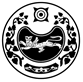 О регистрации Смирнова Юрия Васильевичакандидатом в депутаты Совета депутатов Солнечного сельсовета      Усть-Абаканского района Республики Хакасия пятого созыва, выдвинутого избирательным объединением ХАКАССКИМ РЕСПУБЛИКАНСКИМ ОТДЕЛЕНИЕМ Политической партии КОММУНИСТИЧЕСКАЯ ПАРТИЯ КОММУНИСТЫ РОССИИ по двухмандатному избирательному округу № 4Проверив соответствие порядка выдвижения кандидата в депутаты Совета депутатов Солнечного сельсовета Усть-Абаканского района Республики Хакасия пятого созыва по двухмандатному избирательному округу № 4 Смирнова Юрия Васильевича, выдвинутого избирательным объединением ХАКАССКИМ РЕСПУБЛИКАНСКИМ ОТДЕЛЕНИЕМ Политической партии КОММУНИСТИЧЕСКАЯ ПАРТИЯ КОММУНИСТЫ РОССИИ по двухмандатному избирательному округу      № 4, требованиям Федерального закона от 12 июня 2002 года № 67-ФЗ «Об основных гарантиях избирательных прав и права на участие в референдуме граждан Российской Федерации», Закона Республики Хакасия от 08 июля 2011 года № 65-ЗРХ «О выборах глав муниципальных образований и депутатов представительных органов муниципальных образований в Республике Хакасия» (далее–Федеральный закон, Закон Республики Хакасия), территориальная избирательная комиссия Усть-Абаканского района установила следующее:порядок выдвижения кандидата в депутаты Совета депутатов Солнечного сельсовета Усть-Абаканского района Республики Хакасия пятого созыва по двухмандатному избирательному округу № 4 Смирнова Юрия Васильевича, выдвинутого избирательным объединением ХАКАССКИМ РЕСПУБЛИКАНСКИМ ОТДЕЛЕНИЕМ Политической партии КОММУНИСТИЧЕСКАЯ ПАРТИЯ КОММУНИСТЫ РОССИИ, и документы, представленные им для регистрации кандидатом в депутаты Совета депутатов Солнечного сельсовета Усть-Абаканского района Республики Хакасия пятого созыва по двухмандатному избирательному округу № 4, соответствуют требованиям статей 33, 35, 35.1., 38 Федерального  закона, статей 22, 24, 29, 31 Закона Республики Хакасия.На основании статьи 38 Федерального закона, части 1 статьи 31 Закона Республики Хакасия территориальная избирательная комиссия                Усть-Абаканского района постановляет:1. Зарегистрировать кандидатом в депутаты Совета депутатов Солнечного сельсовета Усть-Абаканского района Республики Хакасия пятого созыва по двухмандатному избирательному округу № 4 Смирнова Юрия Васильевича, 1960 года рождения, 20 июля 2022 года в 18 часов 20 минут.2. Выдать Смирнову Юрию Васильевичу удостоверение о регистрации установленного образца.3. Направить настоящее постановление для опубликования в газете «Усть-Абаканские известия официальные».________________________________________________________________________________________________________________________________________________________________С ПОЛНОМОЧИЯМИ ОКРУЖНОЙ ИЗБИРАТЕЛЬНОЙ КОМИССИИ ДВУХМАНДАТНОГО ИЗБИРАТЕЛЬНОГО ОКРУГА № 4ПО ВЫБОРАМ ДЕПУТАТОВ СОВЕТА ДЕПУТАТОВ СОЛНЕЧНОГО СЕЛЬСОВЕТАУСТЬ-АБАКАНСКОГО РАЙОНА РЕСПУБЛИКИ ХАКАСИЯ ПЯТОГО СОЗЫВА С ПОЛНОМОЧИЯМИ ОКРУЖНОЙ ИЗБИРАТЕЛЬНОЙ КОМИССИИ ДВУХМАНДАТНОГО ИЗБИРАТЕЛЬНОГО ОКРУГА № 4ПО ВЫБОРАМ ДЕПУТАТОВ СОВЕТА ДЕПУТАТОВ СОЛНЕЧНОГО СЕЛЬСОВЕТАУСТЬ-АБАКАНСКОГО РАЙОНА РЕСПУБЛИКИ ХАКАСИЯ ПЯТОГО СОЗЫВА Председатель комиссии      Е.И.МатейкоСекретарь комиссии О.В. Лемытская